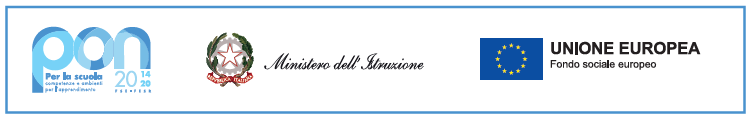 ALLEGATO B                                      AL  DIRIGENTE SCOLASTICOdell’ I.S.S. “ S. Caterina da Siena – Amendola” Data________________                                                                                                         Firma__________________________________ TABELLA DI VALUTAZIONE  DOCENTE   INTERNO - FIGURA DI SUPPORTO OPERATIVO/GESTIONALEProgetto:  PCTO PER FUTURI PROFESSIONISTI EUROPEI - Moduli : WORK SKILL E PCTO IN ACTION - Codice Progetto:  10.6.6B-FSEPON-CA-2024-79 –  CUP F54D23001350006TABELLA DI VALUTAZIONE  DOCENTE   INTERNO - FIGURA DI SUPPORTO OPERATIVO/GESTIONALEProgetto:  PCTO PER FUTURI PROFESSIONISTI EUROPEI - Moduli : WORK SKILL E PCTO IN ACTION - Codice Progetto:  10.6.6B-FSEPON-CA-2024-79 –  CUP F54D23001350006TABELLA DI VALUTAZIONE  DOCENTE   INTERNO - FIGURA DI SUPPORTO OPERATIVO/GESTIONALEProgetto:  PCTO PER FUTURI PROFESSIONISTI EUROPEI - Moduli : WORK SKILL E PCTO IN ACTION - Codice Progetto:  10.6.6B-FSEPON-CA-2024-79 –  CUP F54D23001350006TABELLA DI VALUTAZIONE  DOCENTE   INTERNO - FIGURA DI SUPPORTO OPERATIVO/GESTIONALEProgetto:  PCTO PER FUTURI PROFESSIONISTI EUROPEI - Moduli : WORK SKILL E PCTO IN ACTION - Codice Progetto:  10.6.6B-FSEPON-CA-2024-79 –  CUP F54D23001350006TABELLA DI VALUTAZIONE  DOCENTE   INTERNO - FIGURA DI SUPPORTO OPERATIVO/GESTIONALEProgetto:  PCTO PER FUTURI PROFESSIONISTI EUROPEI - Moduli : WORK SKILL E PCTO IN ACTION - Codice Progetto:  10.6.6B-FSEPON-CA-2024-79 –  CUP F54D23001350006TABELLA DI VALUTAZIONE  DOCENTE   INTERNO - FIGURA DI SUPPORTO OPERATIVO/GESTIONALEProgetto:  PCTO PER FUTURI PROFESSIONISTI EUROPEI - Moduli : WORK SKILL E PCTO IN ACTION - Codice Progetto:  10.6.6B-FSEPON-CA-2024-79 –  CUP F54D23001350006A. Titoli culturali e formativi (SI VALUTA IL TITOLO PIU’ ALTO)A. Titoli culturali e formativi (SI VALUTA IL TITOLO PIU’ ALTO)PunteggioPunti attribuiti dal candidatoRiferimento pag. CV a cura del candidatoPunti attribuiti dalla CommissioneA1 Laurea vecchio ordinamento o magistrale  in economia e commercio Si valuta una sola laurea  15Conseguimento di certificazioni informatiche riconosciute: AICA, ECDL, AICA EUCIP, EIPASS, MICROSOFT IC3, ecc. Max una certificazione    5  B. Esperienze ed incarichi  nello specifico settore in cui si concorreB. Esperienze ed incarichi  nello specifico settore in cui si concorreB.1 Esperienza nell’ambito dei PON FESR/FSE e POR in qualità di tutor/esperto (3  punti per ogni esperienza, fino a un massimo di 15 punti )B.1 Esperienza nell’ambito dei PON FESR/FSE e POR in qualità di tutor/esperto (3  punti per ogni esperienza, fino a un massimo di 15 punti )Max   15 B.2 Incarichi di progettista in progetti finanziati dal fondo sociale europeo (FESR)  (2  punti per ogni esperienza, fino a un massimo di 10 punti )B.2 Incarichi di progettista in progetti finanziati dal fondo sociale europeo (FESR)  (2  punti per ogni esperienza, fino a un massimo di 10 punti )Max 10B.3 Ogni altra esperienza o incarico che preveda l’utilizzo di piattaforme di gestione ministeriali nell’ambito dei progetti finanziati con fondi europei (PON – POR – POC) in particolare la  piattaforma GPU e  la piattaforma rendicontale SIF(3  punti per ogni esperienza, fino a un massimo di 15 punti )B.3 Ogni altra esperienza o incarico che preveda l’utilizzo di piattaforme di gestione ministeriali nell’ambito dei progetti finanziati con fondi europei (PON – POR – POC) in particolare la  piattaforma GPU e  la piattaforma rendicontale SIF(3  punti per ogni esperienza, fino a un massimo di 15 punti )Max 15B. 4 Ogni altra esperienza o incarico che preveda la conoscenza delle procedure di acquisto e l’utilizzo delle piattaforme di acquisto in particolare la  piattaforma Acquisti in rete – Consip (3  punti per ogni esperienza, fino a un massimo di 15 punti )Si richiede autodichiarazione attestante quanto previsto al punto B.4B. 4 Ogni altra esperienza o incarico che preveda la conoscenza delle procedure di acquisto e l’utilizzo delle piattaforme di acquisto in particolare la  piattaforma Acquisti in rete – Consip (3  punti per ogni esperienza, fino a un massimo di 15 punti )Si richiede autodichiarazione attestante quanto previsto al punto B.4Max 15 TOTALE  TOTALE  75 